GROVE ACADEMY ANTI  BULLYING  POLICY  2014The Grove Academy Anti Bullying Policy is based on the Anti Bullying Policy of DCC   Education Anti Bullying Policy 2013, accessed at www.dundeecity.gov.ukThis policy operates on the basic principle that all children are valued equally at Grove Academy and none should be subject to bullying of any kind.  We work pro-actively with all members of the Grove Community, pupils, parents and staff to keep children and young people safe and happy.  This is part of the Vision for the School.There are 4 appendices to this policy: Appendix 1 : Prejudice based bullyingAppendix 2 : Grove Academy School ValuesAppendix 3 : Flowchart for dealing with bullying behavioursAppendix 4 : Bullying Incident recording form ( to be completed by Guidance and House Heads) .Aims of this Policy:.	to prevent bullying of children and young people.	to support all children, young people and their parents and carers who are affected by bullying. Victims and perpetrators are fully involved and supported in the resolution process. House Teams monitor this resolution and take appropriate action to ensure bullying stops.	to build the capacity, resilience and skills in children and young people, parents and carers, to respond effectively to bullying behaviour.	to sustain a positive ethos, culture, and effective practices which pro-actively prevent and deal with all types of bullying.	to ensure provision of information, training and support to staff.	to ensure a co-ordinated and cohesive approach to anti-bullying in Grove AcademyDefinition of Bullying:Bullying can be regarded as a mixture of behaviours and impacts which can influence a person’s capacity to feel in control of themselves. It can be repetitive, or isolated, intentional or unintentional behaviours that hurt, intimidate, humiliate or embarrass a person. 						RespectmeBullying is regarded as behaviour deliberately designed to hurt, intimidate, humiliate or exclude or embarrass a person, and is very often premeditated.What bullying is not:children or young people falling outchildren or young people who do not get on with one anothera one -off incident between children or young peopleSchool staff can provide appropriate support to pupils in these categories.Forms of Bullying:Bullying can take many forms, including due to :.	race.	gender.	sexual orientation and identity.	disability or additional support need.	socio-economic status.	nationality.	language.	religion.	life-style choice or just ‘being different’ even if only in some small wayTypes of Bullying:Bullying can take a variety of forms. It usually happens on more than one occasion and may be persistent. Bullying includes:.	being called names.	being teased or taunted.	being subjected to threatening or embarrassing e-mails or telephone messages or pictures.	being humiliated via inappropriate use of websites, including social media.	rumours being spread about someone.	being pushed or pulled about.	being hit or attacked.	having bags and other possessions taken and thrown around.	being ignored and isolated.	being forced to hand over money or possessions            (For details of Prejudice based bullying: see Appendix 1)Pro-active approaches to the Prevention of Bullying:A secure and welcoming ethos is established in classrooms and throughout the school, by the promotion of the school values of Honesty, Respect, Responsibility, Fairness and Determination ( displayed across the school) . Empathy and tolerance is promoted amongst staff and pupils..	Positive messages with regard to the prevention of bullying are made explicit through pupil led assemblies and activities, tutor time activities, Health drop- in activities, Anti-Bullying Day and throughout the formal and informal curriculum. It is delivered as part of the P.S.E Programme..	Staff training is offered via courses on Continued Professional Development (CPD) on line and from other agencies.  Staff are encouraged to attend..	At the P7/S1 transition stage parents are informed that they can find our Anti Bullying Policy and strategies on the school website. “ Insights” enhanced transition is available for vulnerable children moving up to Grove Academy..	A Depute Head Teacher has responsibility for the co-ordination of Anti -Bullying approaches and for identifying trends..	Weekly House Team meetings examine, monitor and record bullying incidents.Strengthening staff - pupil relationships enables more prompt detection of bullying issues between pupils are their peers..	Senior Pupil Buddies are trained and assigned to each S1 class and Peer supporters support pupils to undertake the transition to Grove Academy. A pupil leadership group undertakes training in peer support to support the delivery of the school’s anti-bullying message. .	Prefects are trained and supported to exercise collective responsibility with staff in ensuring the safety of pupils on school premises.School Community Support Service (SCSS) provides supportive intervention,     	where appropriate     CLD work with school staff and pupils to support the school’s ant- bullying         	message  .	Restorative approaches to conflict resolution are being implemented across    	the school. Staff and partner agencies who would offer support include:           Tutors           Guidance Teacher and House Head           Pupil Support Workers            School Support Workers                       SCSS             XPLORE            Dundee Psychology Service ( DEPs)            Other partners including LGBT, Young CarersSpecific ResponsibilitiesStaff Members  The responsibilities of Grove Academy staff members include:setting an example of appropriate behaviour towards others and promoting the school valuesproviding children and young people with opportunities to be listened tobeing sensitive to children and young people’s rights for privacy and respectreporting, investigating and recording alleged bullying according to establishment guidelines, which is in line with practices recommended by Scottish Government and Local Authority guidelinesemploying restorative approaches to conflict where appropriate and monitoringencouraging pupils to demonstrate the school values in their behaviourParents/CarersThe responsibilities of every parent/carer include:promoting good communication between themselves and their child about their child’s learning and development and relationships with peersinforming the establishment of any incidents about which they are concerned being aware of current guidelines and proceduresencouraging their child’s regular attendance throughout any investigationgiving appropriate guidance to their children and working in partnership with the establishment if issues arisemonitor their child’s use of social media, ensuring that it is appropriate to their age and levels of maturity. Take appropriate action in the case of misuse, including deleting their child’s account, reporting abuse to the network site management and informing the Police if required.   Pupils contributing to keeping themselves and others safecontributing, accepting and abiding by the rules of their establishmentrespecting the collective and personal belongings of all othersdisplaying good citizenship to others, including reporting any incidents of alleged bullying behaviours to a responsible adult and or teacherusing social media in a responsible manner, reporting any abuse to parents and carers and to network site management.Demonstrating the school valuesThe Promotion of Anti-Bullying Strategies in the Curriculum:.	Personal and Social Education is the main conduit for Anti-bullying education using a variety of appropriate strategies, such as discussion or role play.  However, Health and Wellbeing Responsibilities of All means that all staff in all departments have a part to play in promoting the anti- bullying message..	A variety of teaching and learning approaches lead to useful discussion on the school values, including respect, intolerance of perceived differences, and bullying  and how to address this. Investigating, Dealing with, Recording and Monitoring Bullying:.	All alleged bullying incidents are taken seriously and dealt with in an appropriate and prompt manner..	All staff who witness any form of bullying or receive any report of bullying will take it seriously and report it on to the child or young person’s House Team.	The Bullying Report Form must be completed by a member of the House Team, or only part 1 of it, if the allegation is not substantiated..	When it is clear that the allegation of bullying does have substance, contact should be made with the parents / carers and children on both sides.  Parents/ carers should be kept informed throughout..	Any investigation should be commenced and completed in as short a time as possible..	Support for the victim, and proactive strategies such as restorative practices, resilience building or informing Police in extreme circumstances, should be employed by the House Team to prevent the bullying from happening again. Appropriate school sanctions can be deployed..	Each report of bullying and the resolution should be monitored by the House team..	The school and the Education Department will collect information on instances of bullying 3 times per year.  On-going data must be recordedat House meetings and completed forms passed to the Ant-bullying Coordinator.Bullying Recording form ( See Appendix 4)  should be completed. House Teams should collaborate to ensure that all aspects of the form are completed and that at the end of the specified monitoring period, the incident is signed off. The completed form should be passed to the Anti-bullying Coordinator for filing. The Anti-bullying Coordinator will ensure that a copy of the completed form is placed in the PPR of alleged victim and perpetrator(s).The Anti-Bullying Co-ordinator is Ms Elder, Depute RectorFor a summary of what to do, please see Appendix 3 DCC documentation(Flowchart of Procedures for dealing with Bullying)All strategies identified in this policy are consistent with:How Good Is Our School 3Taking a Closer Look at Promoting Social Competence (Audit Unit 1999)A Route to Equality and Fairness 1999Equality Act 2010Health and Wellbeing : Responsibilities of AllGIRFECLiterature on promoting solution - focused and restorative approaches to relationships and to conflictGrove Academy school vision and valueswww.respectme.org.ukDundee City Council Anti Bullying Guidelines on www.dundeecity.gov.ukThe Grove Academy Anti- bullying Policy is reviewed every 3 years by the Anti - Bullying Co-ordinator, in collaboration with the Ethos staff Working Group.	Next review Date:	August  2017Appendix 1										PREJUDICE-BASED BULLYING – respect meChildren and young people can experience bullying for a variety of reasons; where they live, their sexual orientation, gender, disability, the colour of their skin, what clothes they wear or what team they support.  The one thing that these have in common is difference or perceived difference – some children and young people don’t see or understand diversity, they still only see difference.Difference, or perceived difference, can be a catalyst for children and young people being bullied.  If you would like to find out more about the different types of prejudice-based bullying listed below, visit our useful links section.Asylum Seekers and RefugeesChildren and young people who are asylum seekers or refugees may be at greater risk of bullying directly and indirectly. Stigma, due to lack of knowledge and understanding of asylum seekers and refugees, together with a reluctance to burden parents with extra worries can allow bullying to continue and go undetected.Body ImageBody image is hugely important to children and young people and bullying because of body image can have a significantly negative impact. For example, a child or young person who is noticeably over or underweight may find that they are particularly vulnerable to bullying behaviour.Homophobic bullyingHomophobic bullying is mainly directed towards young people who identify as lesbian, gay, bisexual or transgender (LGBT) or young people who are questioning their sexuality. However, it can also be directed at young people who do not conform to strict gender ‘norms’. For example, a boy who doesn’t like football may stand out as being different.  Ultimately, any young person can be homophobically bullied and any young person can display homophobic attitudes which should be challenged.TransgenderIs an umbrella term used to describe someone who does not conform to society’s view of being male or female. Children and young people who are experiencing confusion over their gender identity may be the target of transphobia.  Transphobia at its most basic is the fear of a transgender person and the hatred, discrimination, intolerance and prejudice that this fear brings. This can result in bullying behaviour towards an individual because they are not seen to be conforming to gender stereotyping and ‘norms’. If children and young people are experiencing confusion over their gender identity, they may be reluctant to challenge bullying behaviour that could attract further attention to them.Looked after childrenChildren and young people who are looked after and accommodated are vulnerable to bullying behaviour for a number of reasons: It may be due to regular changes in schools or where they are placed, which can make forming friendships difficult; they may have poor relationship skills stemming from attachment difficulties; inappropriate reactions to situations as a result of learned behaviours; a reluctance to make friends; low self-esteem, lack of role models and a heightened sense of privacy.Race and EthnicityChildren and young people from minority ethnic groups, including the gypsy/travelling community, often experience bullying based on perceived differences in dress, communication, appearance, beliefs and/or culture. The status of ‘minority’ in a school, community or organisation can often make a child or young person the focus for those involved in bullying behaviour. This can arise from a misguided and/or learned belief that they ‘deserve’ to be treated differently or with less respect.Religion and BeliefLack of knowledge and understanding about the traditions, beliefs and etiquette of different faiths, or having no faith, can lead to religious intolerance. Lack of awareness about the differences in practices of religions such as prayer times, dietary requirements, fasting and the wearing of religious clothing or articles of faith can result in misunderstandings and stereotyping, which may fuel bullying.SectarianismMost people understandably associate Sectarianism with religion. The reality of prejudice however means that your family background, the football team you support, the community you live in, the school you attend and even the colour of your clothing can mark you out as a target for sectarian abuse - whatever your beliefs may be. Sexism and GenderGender stereotyping, based on the notion of acceptable and unacceptable male and female behaviour, can leave children and young people who do not conform to these notions vulnerable to indirect and direct bullying. Personality traits that do not fit in to the unwritten rules of ‘appropriate’ male and female behaviour can make children and young people a target for their perceived difference. Bullying in the form of derogatory language and the spreading of malicious rumours can be used to regulate both girl’s and boy’s behaviour - suggesting that they are not being a real man or a real woman. These terms can be of an explicit sexual nature and it is worth noting that many can involve using terms for people who are gay and lesbian as a negative towards a person’s masculinity or femininity. This should not be confused with sexually aggressive behaviour, which is potentially a form of criminal harassment and should be treated as such. For this reason, in Scotland we recommend against using the terminology of ‘sexual bullying’ as a descriptor in policies or in practice.Disablist BullyingPeople who bully others may see children and young people with disabilities as being less able to defend themselves and less able to tell an adult about the bullying. The bullying behaviour is likely to be focused upon their specific disability or disabilities, whether they are in mainstream schooling or in specialist provision, and may result in a need for additional support to be provided.Young CarersThe lives of young carers can be significantly affected by their responsibility to care for a family member who has a physical illness or disability, mental health problem, sensory or learning disability or issues with the misuse of drugs or alcohol. Young carers are at risk of bullying for a variety of reasons. Depending on responsibilities at home, they may find themselves being unable to fully participate in school or after-school activities or ‘fun stuff’.  This can make it difficult for them to form relationships; it can hinder successful transitions or lead to educational difficulties.Social and Economic PrejudiceBullying due to social and economic status can take place in any group no matter how little diversity exists in it. Small differences in perceived class/family income/family living arrangements/social circumstances or values can be used as a basis for bullying behaviours. These behaviours, such as mocking speech patterns, belongings, clothing, hygiene, etc can become widespread through those considering themselves to be in the dominant social economic group or class. Bullying of children who endure parental substance misuse can also be prevalent in some locations.Bullying, whether linked to prejudicial attitudes or not, can sometimes create additional support needs for children and young people. There is specific legislation in this area in the Education (Additional Support for Learning) (Scotland) Act 2009. Appendix 2 Grove Academy - Our Values Final DefinitionsHonesty:Be true to yourself and others.Respect:Treat others the way you would like to be treated yourself.Responsibility:Understand and accept the positive or negative consequences of your actions.Fairness:Consider everyone as individual and give them a fair chance.Determination:Aim to achieve the best you can, even when it is challenging.Appendix 3       Suggested flowchart for dealing with bullying behaviours Appendix 4  	On completion, a copy of this form  	must be kept in the PPR of all those involved, with the identity of each child only revealed in their own PPR. A copy which provides full incident 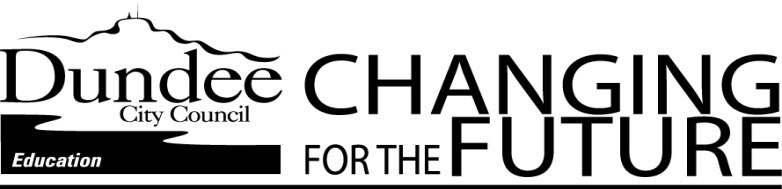  details must be kept centrally by the Anti-bullying Coordinator. Name of Educational Establishment: __________________________________________ Person(s) experiencing Person(s) displaying Type/Nature of Incident    	Written 	 	 	 	 	 	Damage to property (eg graffiti, notes, letters, writing on jotters, written (eg theft of bags, clothes, money;  threats, ridicule through drawings, other) 	 	tearing clothes, ripping books, other)     	Verbal  	 	 	 	 	  	Isolation (eg name-calling, slagging, threatening, sarcasm,  (eg  shunned,  rejected,         discriminatory comments during classes, other)        left out of activities/groups)    	Physical 	 	 	 	 	 	Incitement (eg pushing, shoving, fighting, tripping-up, other) 	(eg encouraging others to behave in a manner which harasses or victimises, wearing discriminatory   	Cyber  	 	 	 	 	insignia such as racist badges, (eg offensive texts/messages posts or  	            distributing racist literature). Photographs on mobile or social media sites) 	 	 	 	 	 	  	 	 	 	 	 	 	        Other Influenced by Incident Detail  	 	 	 	 	 	 	                 Yes 	  No  	 	 	 	Allegation substantiated?         	       	 Action Monitor/review Reviewer:___________________   Due Date:__________    Completed on:_________ The incident is: Reported by Reported to Incident date Incident time Incident location Addressed by Forename Surname Age Stage Forename Surname Age Stage Disability Sexual identity Race Family circumstances Age Religion or belief Gender Economic Gender re-assignment Sex Body image Care circumstances Substance misuse Pregnancy and maternity Other Not known Person(s) Experiencing Person(s) Displaying Do they feel their concerns were listened to? Do they feel their concerns were listened to? Do they feel satisfied with the outcome? Do they feel satisfied with the outcome? Is the parent/carer satisfied with the outcome? Is the parent/carer satisfied with the outcome? Resolved Resolved Resolved Under consideration Under consideration Not resolved Not resolved Being addressed SEEMIS Recording –Pastoral Notes SEEMIS Recording –Pastoral Notes SEEMIS Recording –Pastoral Notes SEEMIS Recording –Pastoral Notes SEEMIS Recording –Pastoral Notes SEEMIS Recording –Pastoral Notes Date Recorded by Recorded by Recorded by Recorded where Recorded where 